ΠΡΟΣΚΛΗΣΗ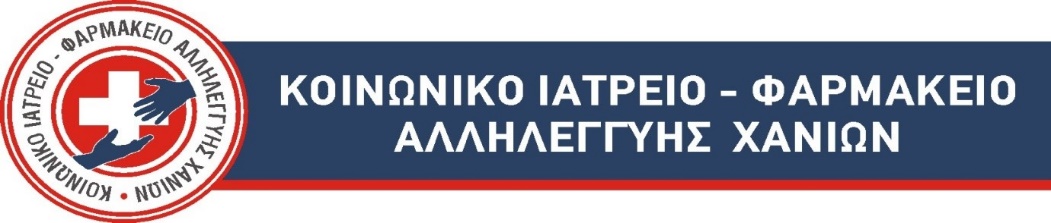 Το Κοινωνικό Ιατρείο Φαρμακείο Αλληλεγγύης Χανίων (ΚΙΦΑΧ), συμπληρώνοντας τρία χρόνια λειτουργίας, διοργανώνει σεμινάριο για λειτουργούς υγείας με θέμα «Υγεία μετακινούμενων πληθυσμών», σε συνεργασία με το Πρόγραμμα Μεταπτυχιακών Σπουδών της Ιατρικής Σχολής του Πανεπιστημίου Αθηνών «Διεθνής Ιατρική - Διαχείριση Κρίσεων Υγείας».Θα είναι χαρά μας να παρευρεθείτε στις εργασίες του σεμιναρίου, την Παρασκευή 29 και το Σάββατο 30 Ιανουαρίου,στο αμφιθέατρο του Γενικού Νοσοκομείου Χανίων «Κωστής Νικηφοράκης».Στο σεμινάριο θα εισηγηθούν οι: Θεόφιλος Ρόζεμπεργκ, αναπληρωτής καθηγητής Χειρουργικής στην Ιατρική Σχολή ΕΚΠΑ, διευθυντής ΠΜΣ «Διεθνής Ιατρική - Διαχείριση Κρίσεων Υγείας», Φρειδερίκος Σωτηρίου, MSc, αντιπλοίαρχος (ΥΙ) Π.Ν., διευθυντής Νευροχειρουργικής Κλινικής Ναυτικού Νοσοκομείου Αθηνών και Άγης Τερζίδης, PhD, παιδίατρος, εποπτεύων σπουδών ΠΜΣ «Διεθνής Ιατρική - Διαχείριση Κρίσεων Υγείας», πανεπιστημιακός υπότροφος Ιατρικής Σχολής ΕΚΠΑ.Συνδιοργάνωση:		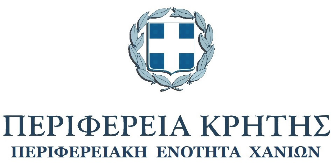 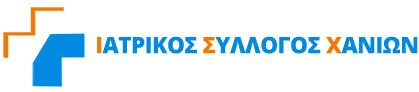 